Mambo Santa Mambo (FR)                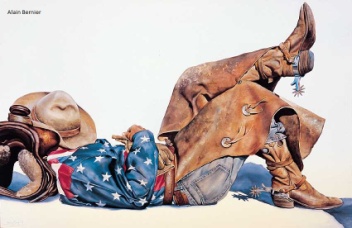 
	Comptes		: 32 		Murs: 4 			Niveau: Débutant 
	Choreographer	: Jenifer Wolf – "Dance With Wolfs" (Sept 2012) 
	Music	: 	Mambo Santa Mambo by the Enchanters 		4 x 8 = 32 comptes environ			ou			Kenny Chesney					3 x 8 = 24 comptes environ
ni tags ni restarts. Sens de rotation (horaire) CW rotation.	

(A) 	MAMBO FORWARD, MAMBO BACK	
1-2		PG devant - Retour PDC sur PD derrière
3-4		Ramener PG à côté du PD - Temps mort (PDC sur PG)
5-6		PD derriere - Retour PDC sur PG devant
7-8		Ramener PD à côté du PG - Temps mort (PDC sur PD)

(B) 	MAMBO BOX 	
1-2		PG à Gauche - Amener PD à côté du PG
3-4		PG devant - Temps mort
5-6		PD à Droite - Amener PG à côté du PD
7-8		PD derrière - Temps mort
	
(C)	SIDE, TOGETHER, SIDE, TOUCH, REPEAT, TURN ¼ RIGHT, TOUCH
1-2		PG à gauche - Amener PD à coté du PG
3-4		PG à Gauche - Touche Pointe D à côté du PG
5-6		PD à droite - Amener PG à côté du PD
7-8		Faire 1/4 de tour à droite sur PD - Touche pointe G à côté du PD
(D)	MAMBO, COASTER STEP 		 
1-2		PG devant - Retour PDC sur PD derrière
3-4		Ramener PG à côté du PD - Temps mort (PDC sur PG)
5-6		PD en arrière - Amener PG à côté du PD (Coaster Step)
7-8		PD devant - Temps mort (PDC sur PD)

RECOMMENCER avec le sourire, en prenant plaisir à danserNota: Fiche traduite par (Alain Bernier) à partir de la fiche originale du chorégraphe (Jennifer Wolf), qui seule fait foi.

Contact - British Columbia, Canada - e-mail: dancewithwolfs@telus.net - web; www.dancewithwolfs.com/Indications:PDC = Poids Du corpsPG = Pied GauchePD = Pied droitHold ou Temps Mort